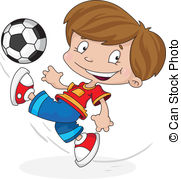 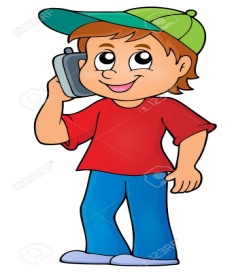 ……………………………………………………………………………………………………………………………………………………………………………………………………………………………………………………………………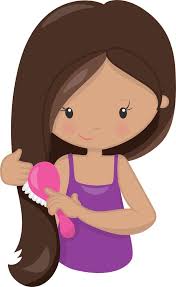 ……………………………………………………………………………………………………………………………………………………………………………………………………………………………………………………………………………..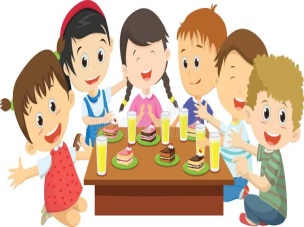 ...............................................................................................................................................................................................................................................................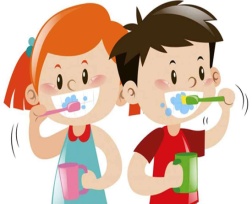 ……………………………………………………………………………………………………………………………………..……………………………………………………………………………………………………………………………………….